(Rédige ta traduction sur la page suivante)Texte latin (Virgile, Enéide, II, 268-276)Traduis le plus élégamment possible ce passage de l’Enéide. 
Tempus erat quo prima quies mortalibus ægris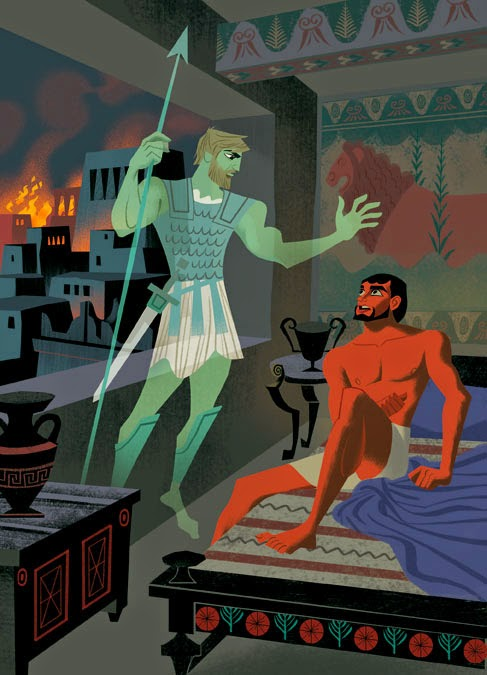 Incipit, et dono divum gratissima serpit.In somnis ecce ante oculos mæstissimus HectorVisus adesse mihi, largosque effundere fletus,Raptatus bigis, ut quondam, aterque cruentoPulvere, perque pedes trajectus lora tumentes.Hei mihi, qualis erat ! quantum mutatus ab illoHectore, qui redit exuvias indutus Achillis, Vel Danaum Phrygios jaculatus puppibus ignes !Vocabulaireăb, prép. + abl. : à partir de, après un verbe passif = parĂchilles, is, m. : Achilleadsŭm, es, esse, adfui : être présentaeger, gra, grum : malade, fatiguéantĕ, prép. +acc. : devant, avant āter, tra, trum : noirbīga, ae, f. : le char à deux chevauxcrŭentus, a, um : sanglant, sanguinaireDănăi, orum, pl. : les Danaens, les Grecsdīvus, i, m. : dieudōnum, i, n. : présent, cadeaueccĕ, inv. : voici, voici queeffundo, is, ere, fudi, fusum : répandre, disperserĕgō, mei : moiexŭvĭae, arum f. pl. : les dépouilles (enlevées à l'ennemi)flētus, us, m. : pleursgrātus, a, um : agréable, reconnaissantHectŏr, oris, m. : HectorHei, interj. : Hélas !ignis, is, m. : feuillĕ, illa, illud : ce, cette, celui-ci, celle-ci, il, elleĭn, prép. + acc. ou + abl. : dans, sur, contreincĭpĭo, is, ere, cepi, ceptum : commencerindŭo, is, ere, indui, indutum : revêtirjăcŭlor, aris, ari : lancerlargus, a, um : largelōrum, i, n. : la courroie, la lanière, le fouet, le martinet (lora : fonctionne comme un ablatif de moyen, complément de trajectus)maestus, a, um : profondément tristemortālis, e : mortelmūto, as, are : 1. déplacer 2. changer, modifier 3. échangerŏcŭlus, i, m. : oeilper, prép. + acc. : à travers, parpēs, pedis, m. : piedPhrўgii, orum, m. pl. : les Troyens, les Phrygiensprīmus, a, um : premier (comparatif : prior)pulvis, eris, m. : poussièrepuppis, is, f. : poupequālis, e : tel quequantum, inv. : combien ?quī, quae, quod, pr. rel : qui, que, quoi, dont, lequel...quĭes, etis, f. : repos, tranquillitéquō, quō : Adv. =où quondam, adv. : un jour, à un certain moment, autrefoisrapto, as, are : entraîner, emporterrĕdĕo, is, ire, ii, itum : revenirserpo, is, ere, serpsi, - : glisser, rampersomnĭum, ii, n. : le rêve, le songetempus, oris, n. : le moment, l'instant, le temps transĭcĭo, is, ere, traieci, traiectum : transpercertŭmĕo, es, ere : être gonglé, enfléuideor, eris, eri, uisus sum : paraître, semblerŭt, adv. : comme, ainsi quevĕl, adv. : ou, ou bien, même, notamment (uel... uel... : soit... soit...)Version latine : une apparition pathétiqueUAA1Critères Indicateurs Evaluation Pertinence : adéquation entre la traduction proposée et le sens précis du texte latin - Respect des structures syntaxiques (sujet-verbe ; propositions principales/subordonnées) - Respect du rapport chronologique (temps, adverbes…) - Respect de la syntaxe des cas et des genres - Identification et respect des pronoms et des personnes - Respect des conjonctions - Traduction de tous les mots /4/2/4/2/2/4Cohérence : logique de la production réalisée - Pas d’incohérence essentielle - Chaque phrase a un sens /2/2Profondeur : prise en compte du contexte (narratif, mythologique, littéraire…) - Choix du bon sens des mots - Respect des catégories des noms propres /2/2 Qualité de la langue française : correction lexicale et syntaxique du texte en français - Respect des structures syntaxiques correctes en français - Respect de l’orthographe /2 /2TOTAL TOTAL /30Point bonus (scansion) Point bonus (scansion) +1